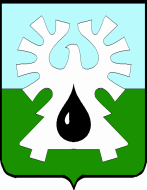 ГОРОДСКОЙ ОКРУГ УРАЙХАНТЫ-МАНСИЙСКОГО АТОНОМНОГО ОКРУГА-ЮГРЫ ДУМА ГОРОДА УРАЙРЕШЕНИЕот 26 октября 2023 года                                                                                 № 79О внесении изменения в Положение о денежном содержании депутатов, выборных должностных лиц местного самоуправления, осуществляющих свои полномочия на постоянной основе в городском округе Урай Ханты-Мансийского автономного округа - ЮгрыНа основании пункта 4 статьи 86 Бюджетного кодекса Российской Федерации и статьи 2 Закона Ханты-Мансийского автономного округа - Югры от 28.12.2007 №201-оз «О гарантиях осуществления полномочий депутата, члена выборного органа местного самоуправления, выборного должностного лица местного самоуправления в Ханты-Мансийском автономном округе – Югре» Дума города Урай решила:Внести изменение в Положение о денежном содержании депутатов, выборных должностных лиц местного самоуправления, осуществляющих свои полномочия на постоянной основе в городском округе Урай Ханты-Мансийского автономного округа - Югры, принятое решением Думы города Урай от 31.01.2023 №2, изложив таблицу статьи 2 в новой редакции:«».2. Настоящее решение вступает в силу после его официального опубликования и распространяется на правоотношения, возникшие с 01.10.2023.  3. Опубликовать настоящее решение в газете «Знамя».Наименование должностиРазмер ежемесячного денежного вознаграждения (руб.)  Глава города Урай39 488Председатель Думы города Урай35 539Заместитель председателя Думы города Урай27 641Председатель Думы города Урай                 Председатель Думы города Урай                 Глава города УрайГлава города УрайА.В.ВеличкоТ.Р. Закирзянов30.10.2023 год30.10.2023 год